В полі «Кому» вкажіть адресу заочного відділення: «zaochnoe_pkt@ukr.net».В полі «Копія» вкажіть адресу викладача, якому надсилаєте контрольну роботу.В полі «Тема» вкажіть своє прізвище, ім’я, по батькові; групу; дисципліну, з якої виконана контрольна робота.Прикріпіть файл із контрольною роботою і надішліть листа.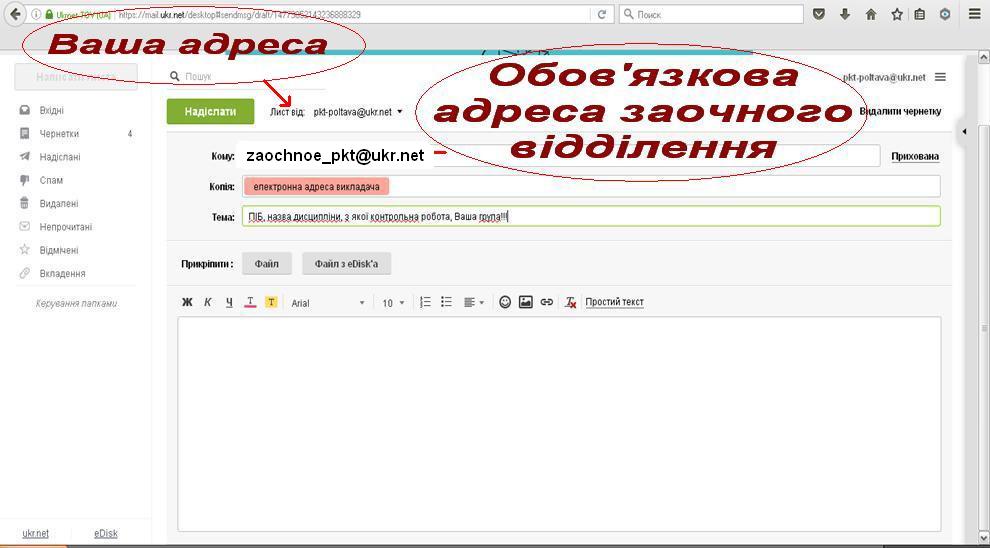 Група ПТБ 1/С-2020Група ТХ 1/С-2020Група ТХ 1/П-2021Примітка: контрольні роботи з дисциплін «Економічна теорія» та «Основи правознавства» в електронному вигляді не приймаються, а здаються студентом у заочне відділення технікуму або надсилаються поштою в письмовому чи друкованому вигляді!Група ТХ 1/С-2021Група ПТБ 1/С-2021Примітка: контрольні роботи з дисциплін «Основи правознавства» та «Політекономія» в електронному вигляді не приймаються, а здаються студентом у заочне відділення технікуму або надсилаються поштою в письмовому чи друкованому вигляді!№ з/пНазва дисципліниПрізвище, ім’я, по-батькові викладачаАдреса електронної пошти1Основи психологіїГуріна Олена Сергіївнаeshatravkan1@gmail.com2Основи менеджментуСлюсаренко Юлія Василівнаslyusarenko_yuliya@ukr.net3Фінансова діяльність  підприємствГорбатюк Людмила Михайлівнаlyudmyla.gorbatuyk@ukr.net№ з/пНазва дисципліниПрізвище, ім’я, по-батькові викладачаАдреса електронної пошти1Організація обслуговування в закладах ресторанного господарстваРубан Катерина Валеріївнаketruban16@gmail.com2Устаткування закладів ресторанного господарстваРубан Катерина Валеріївнаketruban16@gmail.com3Економіка підприємств різних типівГорбатюк Людмила Михайлівнаlyudmyla.gorbatuyk@ukr.net4Облік і звітністьГорбатюк Людмила Михайлівнаlyudmyla.gorbatuyk@ukr.net5Основи  підприємницької та управлінської діяльності6Курсовий проектЖитковська В.В.applenikа9@gmail.com№ з/пНазва дисципліниПрізвище, ім’я, по-батькові викладачаАдреса електронної пошти1Технологія виробництва кулінарної продукціїКукуєва Олена Миколаївнаelena.kukueva@ukr.net2Процеси та апарати харчових виробництвРубан Катерина Валеріївнаketruban16@gmail.com3Аналітична хіміяКошлата Юлія Петрівнаundig@ukr.net4Товарознавство харчових продуктівПетрухно Тетяна Костянтинівнаpetruhnotatiana@gmail.com5Курсовий проектЖитковська В.В.applenikа9@gmail.com№ з/пНазва дисципліниПрізвище, ім’я, по-батькові викладачаАдреса електронної пошти1Основи філософських знаньУсанов Ігор Вікторовичpochta.usanov@gmail.com2Технологія виробництва кулінарної продукціїКукуєва Олена Миколаївнаelena.kukueva@ukr.net3Товарознавство харчових продуктівПетрухно Тетяна Костянтинівнаpetruhnotatiana@gmail.com4Фізколоїдна хіміяКошлата Юлія Петрівнаundig@ukr.net№ з/пНазва дисципліниПрізвище, ім’я, по-батькові викладачаАдреса електронної пошти1Основи філософськихзнань2Обладнання підприємств торгівліСкрипай Лілія Григорівнаlilia.skrіpaу@gmail.com3Основи маркетингуГуріна Олена Сергіївнаeshatravkan1@gmail.com